1. MotivateWhen have you been surprised by what someone was able to accomplish?our choir memorized their musicthe high school marching band won at contestour team won the state championshipon a fishing trip we caught our limitthe neighbor fixed my car’s problemthe student who struggled in high school ended up a PhDhandicapped person competed in para-Olympics and got the gold medalkid I knew in high school as a goof off ended up being a champion race car driver2. TransitionSometimes people we had doubts about turned out pretty good.We shouldn’t write them off, but value their potentialGod values all life and we should too.3. Bible Study3.1 God Values UsListen for how well God knew David.Psalm 139:1-6 (NIV)  O LORD, you have searched me and you know me. 2  You know when I sit and when I rise; you perceive my thoughts from afar. 3  You discern my going out and my lying down; you are familiar with all my ways. 4  Before a word is on my tongue you know it completely, O LORD. 5  You hem me in--behind and before; you have laid your hand upon me. 6  Such knowledge is too wonderful for me, too lofty for me to attain.What words and phrases did the psalmist use to describe the extent of God’s knowledge about him? God knows what he was doing  - sitting, rising, going, speaking, when he was doing iteven knew his thoughtsfamiliar with all his ways, knew him completelyknew what he was going to say before he said itHow did the psalmist respond to his awareness of the Lord’s vast knowledge about him? he was amazedsuch knowledge was “too wonderful” for himit was too lofty to attainHow is it both frightening and comforting to realize how completely you are known by God?  What is most amazing is that with all He knows about you and me, He still loves us!!!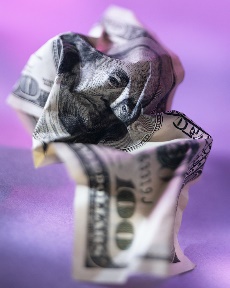 If you wad up and trample a $100 bill like a piece of paper trash, it is still valuable.  Why?even though crumpled, it is still worth $100the government still says it has worth – no matter the conditionConsider that this concept can be applied to how our culture treats people that it considers expendable, worth throwing away.  What kind of people do certain parts our culture feel are expendable, even wish they would just go away?the poor, the homelessunwanted pregnancieselderly who are unable to care for themselvespeople who disagree with usthose with severe mental and/or emotional problems God sees and knows all these people just like He knew the Psalmist.God considers them valuable!  He loves them each.God’s grace restores all who repent and seek His forgiveness.God is always with us.He is mindful of our daily schedules, activities, and thoughts.3.2 God Is with UsListen for the scope of God’s presence.Psalm 139:7-10 (NIV)  Where can I go from your Spirit? Where can I flee from your presence? 8  If I go up to the heavens, you are there; if I make my bed in the depths, you are there. 9  If I rise on the wings of the dawn, if I settle on the far side of the sea, 10  even there your hand will guide me, your right hand will hold me fast.With what extreme descriptors does he describe the omnipresence of the Lord? up to the heavensdown in the depths    (high or low in location)early in the morninglate in the day            (anywhere in the dimension of time or from east to west)What confidence does the psalmist express in the Lord who is ever present?wherever he is, whenever it happens, whatever is happening …God’s hand will guide himGod’s right (His strong) hand will hold him fast How does God's presence with you everywhere and at all times make a statement about how He views human life, about His regard for you?He is interested in usHe watches over us no matter where we areHe sees us geographically everywhere, no matter where we goHe shows His concern for our futureWhat were some times in your life when you especially needed to feel the presence of God?lonelinessdepressionillnessdespair over family problemsworry over financesdangerWhy is that assurance of God's presence sometimes hard to find?we are not focusing on Godwe are like Peter, walking on the water and focusing on the “waves around us”we have not been communicating with God through prayer, through His wordwe are not “tuned in” to the reality of God's presencewe have been doing something that we did not want to acknowledge God's presence – we would be ashamedWhat can you do to increase the awareness of God's constant presence in your life?spend time with Himreading His Wordmemorizing Scripture which God brings to our mind at strategic timespractice the presence of God – looking for His workings in you life, “sightings”3.3 God Created Us, Has A Plan for Each of UsListen for a hidden place where God is at work.Psalm 139:13-16 (NIV)   For you created my inmost being; you knit me together in my mother's womb. 14  I praise you because I am fearfully and wonderfully made; your works are wonderful, I know that full well. 15  My frame was not hidden from you when I was made in the secret place. When I was woven together in the depths of the earth, 16  your eyes saw my unformed body. All the days ordained for me were written in your book before one of them came to be.How did the psalmist describe God’s involvement in human life? creationknit us together in mother’s womb we might think now about how different kinds of tissues “know” to develop in certain ways … bones, skin, organs, nervesfearfully and wonderfully madewhat excellent design, engineering of the human bodyHow do these verses affirm and encourage us to see value in all human life? we are not just a collection of cellsnot just a random jumble of tissuethe fetus is a marvel of God’s engineering and designmechanical, electrical, chemical systems all working togetherall that develops within the womb at the correct rate and sequence – God is making it happenSo what should characterize our treatment of others … the unborn, the sick, poor, disabled, and elderly, in light of the fact that we are all fearfully and wonderfully made?God values themso should wethey are worth our attention, our helpGod does not marginalize them, we cannot eitherGod does not treat them as if they are a burden … neither can weWhat has our society lost in devaluing human life?lost potential great people by aborting babieslost the sense of how important God values life – he sacrificed His life for uslower our attitudes about our own worthlower attitudes about potential of children we do have … in some families children are seen as a liability rather than the promise or possibility that God intendsincreases attitudes of selfishness, reduces selflessnessHow can believers today embrace life's value in a world that devalues life?pray faithfully for children, grandchildrenpray for those tempted to abort an unwanted childpray for those who have done so, that they will know God's forgivenessbe involved in reaching out with the Gospel to people who do not have spiritual lifeApplication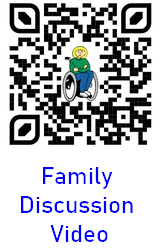 Confess. Ask the Lord to search your heart and reveal areas where you have thought less of others due to physical, intellectual, age, or social differences. Confess this to the Lord who is ready to forgive.Encourage. Encourage those around you who face physical or mental challenges, feel insignificant because of their age, or are slighted by others because of race or social status. Remind them that God loves them and has a plan for their lives. Spend time listening to their stories, and display the love of Christ.Speak Up. Speak up for those who cannot speak up for themselves. This is especially needed in our culture that condones abortion, the killing of unborn children. 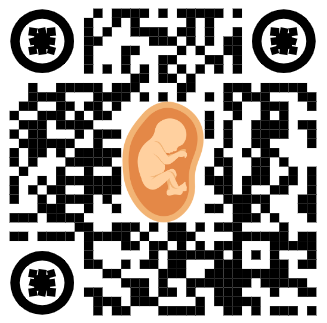 Get involved by supporting a local crisis pregnancy center. Learn more at psalm139project.org . 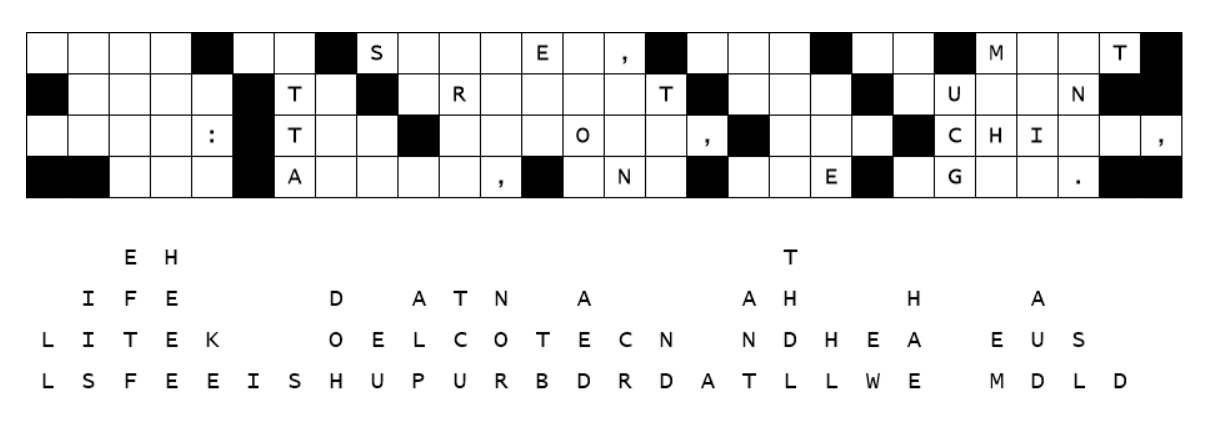 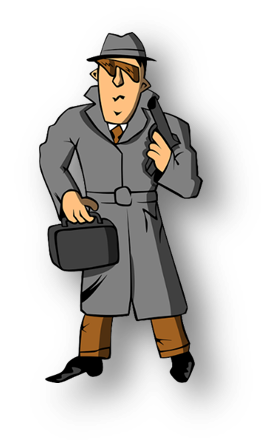 FrighteningComfortingscary that God knows our thoughtswe rarely want anyone to know our thoughtssome people could begin to feel that God is controlling them, if He can know what we are going to do before we do itGod is watching over meHe protects me from getting into situations that would be harmfulHe loves me enough to watch over me … even with everyone else someone better be watching over me, I need all the watching I can get